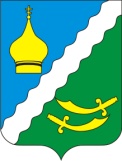 РОССИЙСКАЯ ФЕДЕРАЦИЯРОСТОВСКАЯ ОБЛАСТЬМАТВЕЕВО – КУРГАНСКИЙ РАЙОНМУНИЦИПАЛЬНОЕ ОБРАЗОВАНИЕ«МАТВЕЕВО - КУРГАНСКОЕ СЕЛЬСКОЕ ПОСЕЛЕНИЕ»АДМИНИСТРАЦИЯ МАТВЕЕВО – КУРГАНСКОГОСЕЛЬСКОГО ПОСЕЛЕНИЯПОСТАНОВЛЕНИЕ15 марта  2019 г                                     № 37                                                   п.Матвеев Курган       В соответствии с постановлением Администрации Матвеево-Курганского сельского поселения от 16.09.2013 № 216 «Об утверждении Порядка разработки, реализации и оценки эффективности муниципальных программ Матвеево-Курганского сельского поселения», распоряжениями Администрации Матвеево-Курганского сельского поселения от 16.09.2013 № 61 «Об утверждении методических  рекомендаций по разработке и реализации муниципальных программ Матвеево-Курганского сельского поселения» и от  30.08.2013 № 57  «Об утверждении Перечня муниципальных программ Матвеево – Курганского   сельского поселения»ПОСТАНОВЛЯЮ:1. Утвердить годовой отчет о финансировании и освоении проводимых программных мероприятий по муниципальной программе «Обеспечение качественными жилищно-коммунальными услугами населения  Матвеево-Курганского поселения на 2014-2020 годы» за 2018 год  согласно приложениям 1, 2 к настоящему постановлению.2. Постановление вступает в силу после его опубликования  на официальном сайте Администрации Матвеево-Курганского сельского поселения в информационно-телекоммуникационной сети Интернет. 3. Контроль за выполнением постановления, оставляю за собой.Глава АдминистрацииМатвеево-Курганскогосельского поселения                                                                                 Г.В.ЩетковаПриложение 1 к ПостановлениюАдминистрации Матвеево-Курганского сельского поселения                                                                                                                                                                                                                                        от 15.03.2019  № 37Отчето финансировании и освоении проводимых программных мероприятий муниципальной программы«Обеспечение качественными жилищно-коммунальными услугами населения  Матвеево-Курганского поселения на 2014-2020 годы» за 2018 год                                                                                                                                (тыс. рублей)Приложение 2 к ПостановлениюАдминистрации Матвеево-Курганского сельского поселения                                                                                                                                                    от 15.03.2019  №37Пояснительная запискао результатах реализации муниципальной  программы«Обеспечение качественными жилищно-коммунальными услугами населения Матвеево-Курганского поселения на 2014-2020 годы» за 2018 год.Основной целью муниципальной программы «Обеспечение качественными жилищно-коммунальными услугами населения Матвеево-Курганского поселения на 2014-2020 годы» (далее - Программа) в 2018 году являлось комплексное решение проблем  благоустройства территорий поселения, создание благоприятных и  комфортных условий для проживания  населения, повышение качества их жизни.Поэтому Администрация Матвеево-Курганского сельского поселения уделяет особое внимание улучшению качества жизни, стремится делать наше поселение более уютным и комфортным для жизни.      Прошедший год был юбилейным годом в истории нашего района – год 75- летия освобождения от немецко-фашистских захватчиков, год 95 – летия образования нашего района.  В сентябре прошлого года в п.Матвеев Курган прошел VIII областной семинар  по благоустройству. И поэтому вся работа Администрации Матвеево-Курганского сельского поселения была максимально направлена на решение вопросов благоустройства сельского поселения.          С приходом весны была активизирована работа по приведению в надлежащий вид наших памятников, братских могил, мест захоронения. Был проведен ремонт ступенек на памятнике «Танк», выкрашены барельефы и сам  памятник «Солдат»  в сквере поселка, произведен текущий ремонт памятников воинам ВОВ в с.Новоандриановка, с.Марьевка, с.Петровка, х.Дарананов, х.Колесниково, п.Сухореченском, на кладбище по ул.Комсомольской, в х.Староротовка.    В сквере поселка  установлена новая горелка для Вечного огня, установлена мраморная звезда.    К поминальным дням был наведен порядок на кладбищах: территория всех кладбищ была  обкошена, мусор вывезен весь. В с.Новоандриановка и на кладбище №1 по ул.Комсомольской в п.Матвеев Курган выкрашены ограждения. На кладбище №2 по ул.Комсомольской установлен новый кирпичный туалет. Деревянные туалеты установлены на кладбищах в с.Новоандриановка и с.Камышовка.       Весной  пошлого года было отремонтировано освещение в центральном парке п.Матвеев Курган, заменены столбы, установлены новые современные плафоны. Напротив спортивной школы установлен новый модульный туалет.Очень много разных однолетних и многолетних цветов были высажены на клумбах нашего поселка. Полив проводился ранним утром и вечерами. Ежедневно производилась прополка. По улице Московской в п.Матвеев Курган возле въездной стелы установлены металлические флаги с флагштоками.  В августе установлена новая современная детская площадка по ул.Пушкинской, площадка ограждена, установлены четыре новые опоры с фонарями уличного освещения. В октябре новые предметы детского игрового оборудования установлены на ул.Ставропольской.   С середины апреля и до октября осуществлялся обкос травы в парках, сквере, на всех памятниках.   Так же в отчетном году  осуществлялась замена  ламп и фонарей  уличного освещения (заменено за отчетный период более 400 шт лампочек, заменены на новые 39 фонарей), удаляли сухие и аварийные деревья (удалено 34 аварийных дерева, санобрезка проведена на 45 деревьях), утилизировали стихийные свалки ( всего на территории сельского поселения за отчетный год утилизировано более 36 очагов не санкционированных свалок). Производилась оплата коммунальных платежей за уличное освещение. Производился ремонт газопроводов, ремонтировалась коммунальная техника.  Проведены предпроектные работы по газификации х.Дараганов, проведена экспертиза  проектно сметной документации по газификации х.Дараганов.  Установлено новое ограждение центрального парка.              В 2018 году на реализацию Программы предусмотрены денежные средства в размере 22527,1 тыс. рублей, реализовано 22522,8 тыс. рублей. Отчёт о финансировании, освоении и результативности проводимых мероприятий Программы по результатам её реализации за 2018 год приведён в приложении  1 к настоящему постановлению.Заместитель Главы АдминистрацииМатвеево-Курганскогосельского поселения                                                                                      А.А.НовакN 
п/пНаименование
мероприятия Объем ассигнований в соответствии  
с постановлением Администрации   
Матвеево-Курганского сельского поселения об утверждении  
программыОбъем ассигнований в соответствии  
с постановлением Администрации   
Матвеево-Курганского сельского поселения об утверждении  
программыОбъем ассигнований в соответствии  
с постановлением Администрации   
Матвеево-Курганского сельского поселения об утверждении  
программыОбъем ассигнований в соответствии  
с постановлением Администрации   
Матвеево-Курганского сельского поселения об утверждении  
программыОбъем ассигнований в соответствии  
с постановлением Администрации   
Матвеево-Курганского сельского поселения об утверждении  
программыОбъем ассигнований в соответствии  
с постановлением Администрации   
Матвеево-Курганского сельского поселения об утверждении  
программыОбъем ассигнований в соответствии  
с постановлением Администрации   
Матвеево-Курганского сельского поселения об утверждении  
программыОбъем ассигнований в соответствии  
с постановлением Администрации   
Матвеево-Курганского сельского поселения об утверждении  
программыОбъем ассигнований в соответствии  
с постановлением Администрации   
Матвеево-Курганского сельского поселения об утверждении  
программыОбъем ассигнований в соответствии  
с постановлением Администрации   
Матвеево-Курганского сельского поселения об утверждении  
программыОбъем ассигнований в соответствии  
с постановлением Администрации   
Матвеево-Курганского сельского поселения об утверждении  
программыУточненный план ассигнований    
на 2018 годУточненный план ассигнований    
на 2018 годУточненный план ассигнований    
на 2018 годУточненный план ассигнований    
на 2018 годУточненный план ассигнований    
на 2018 годУточненный план ассигнований    
на 2018 годУточненный план ассигнований    
на 2018 годИсполнено (кассовые расходы)Исполнено (кассовые расходы)Исполнено (кассовые расходы)Исполнено (кассовые расходы)Исполнено (кассовые расходы)Объемы   
неосвоен-
ных
средств  
и причины
их неос- 
воения
(по ис-  
точникам
финанси- 
рования) N 
п/пНаименование
мероприятия всегофеде-
ральный
бюджет 
<*>феде-
ральный
бюджет 
<*>област-
ной    
бюджет област-
ной    
бюджет мест-
ный
бюджетмест-
ный
бюджетвнебюд-
жетные
источ- 
никивнебюд-
жетные
источ- 
никивнебюд-
жетные
источ- 
никивнебюд-
жетные
источ- 
никивсегофеде-
ральный
бюджет 
<*>област-
ной    
бюджет мест-
ный
бюджетмест-
ный
бюджетвнебюд-
жетные
источ- 
никивнебюд-
жетные
источ- 
никивсегофеде-
ральный
бюджет 
<*>област-
ной    
бюджет мест-
ный
бюджетвнебюд-
жетные
источ- 
никиОбъемы   
неосвоен-
ных
средств  
и причины
их неос- 
воения
(по ис-  
точникам
финанси- 
рования) 1 2      3  4   4   5   5   6   6   7   7   7   7   8  9   10   11  11  12   12   13  14   15   16  17   18    Всего по    
ПРОГРАММЕ   Всего по    
ПРОГРАММЕ   22527,1--385,5385,521966,221966,2----22522,8-382,422140,422140,4--22522,8-382,422140,4-4,31. Подпрограмма №1 "Развитие жилищного     хозяйства в Матвеево-Курганском сельском поселении"                1. Подпрограмма №1 "Развитие жилищного     хозяйства в Матвеево-Курганском сельском поселении"                1. Подпрограмма №1 "Развитие жилищного     хозяйства в Матвеево-Курганском сельском поселении"                1. Подпрограмма №1 "Развитие жилищного     хозяйства в Матвеево-Курганском сельском поселении"                1. Подпрограмма №1 "Развитие жилищного     хозяйства в Матвеево-Курганском сельском поселении"                1. Подпрограмма №1 "Развитие жилищного     хозяйства в Матвеево-Курганском сельском поселении"                1. Подпрограмма №1 "Развитие жилищного     хозяйства в Матвеево-Курганском сельском поселении"                1. Подпрограмма №1 "Развитие жилищного     хозяйства в Матвеево-Курганском сельском поселении"                1. Подпрограмма №1 "Развитие жилищного     хозяйства в Матвеево-Курганском сельском поселении"                1. Подпрограмма №1 "Развитие жилищного     хозяйства в Матвеево-Курганском сельском поселении"                1. Подпрограмма №1 "Развитие жилищного     хозяйства в Матвеево-Курганском сельском поселении"                1. Подпрограмма №1 "Развитие жилищного     хозяйства в Матвеево-Курганском сельском поселении"                1. Подпрограмма №1 "Развитие жилищного     хозяйства в Матвеево-Курганском сельском поселении"                1. Подпрограмма №1 "Развитие жилищного     хозяйства в Матвеево-Курганском сельском поселении"                1. Подпрограмма №1 "Развитие жилищного     хозяйства в Матвеево-Курганском сельском поселении"                1. Подпрограмма №1 "Развитие жилищного     хозяйства в Матвеево-Курганском сельском поселении"                1. Подпрограмма №1 "Развитие жилищного     хозяйства в Матвеево-Курганском сельском поселении"                1. Подпрограмма №1 "Развитие жилищного     хозяйства в Матвеево-Курганском сельском поселении"                1. Подпрограмма №1 "Развитие жилищного     хозяйства в Матвеево-Курганском сельском поселении"                1. Подпрограмма №1 "Развитие жилищного     хозяйства в Матвеево-Курганском сельском поселении"                1. Подпрограмма №1 "Развитие жилищного     хозяйства в Матвеево-Курганском сельском поселении"                1. Подпрограмма №1 "Развитие жилищного     хозяйства в Матвеево-Курганском сельском поселении"                1. Подпрограмма №1 "Развитие жилищного     хозяйства в Матвеево-Курганском сельском поселении"                1. Подпрограмма №1 "Развитие жилищного     хозяйства в Матвеево-Курганском сельском поселении"                1. Подпрограмма №1 "Развитие жилищного     хозяйства в Матвеево-Курганском сельском поселении"                1. Подпрограмма №1 "Развитие жилищного     хозяйства в Матвеево-Курганском сельском поселении"                Всего по подпрограмме:38,2----38,238,238,2---38,2---38,2--38,2--38,2--1.1Основное  мероприятие:                   «Обеспечение мероприятий по капитальному ремонту многоквартирных домов в рамках подпрограммы «Развитие жилищного хозяйства» муниципальной программы  «Обеспечение качественными жилищно-коммунальными услугами населения Матвеево-Курганского сельского поселения»18,9-----18,918,918,9--18,9---18,9--18,9--18,9--1.1.1Ежемесячный взнос на капитальный ремонт 18,9-----18,918,918,9--18,9---18,9--18,9--18,9--1.1.2Содержание муниципального имущества19,3-----19,319,319,319,3---19,319,3--19,32. Подпрограмма №2 "Развитие коммунального     хозяйства в Матвеево-Курганском сельском поселении"                2. Подпрограмма №2 "Развитие коммунального     хозяйства в Матвеево-Курганском сельском поселении"                2. Подпрограмма №2 "Развитие коммунального     хозяйства в Матвеево-Курганском сельском поселении"                2. Подпрограмма №2 "Развитие коммунального     хозяйства в Матвеево-Курганском сельском поселении"                2. Подпрограмма №2 "Развитие коммунального     хозяйства в Матвеево-Курганском сельском поселении"                2. Подпрограмма №2 "Развитие коммунального     хозяйства в Матвеево-Курганском сельском поселении"                2. Подпрограмма №2 "Развитие коммунального     хозяйства в Матвеево-Курганском сельском поселении"                2. Подпрограмма №2 "Развитие коммунального     хозяйства в Матвеево-Курганском сельском поселении"                2. Подпрограмма №2 "Развитие коммунального     хозяйства в Матвеево-Курганском сельском поселении"                2. Подпрограмма №2 "Развитие коммунального     хозяйства в Матвеево-Курганском сельском поселении"                2. Подпрограмма №2 "Развитие коммунального     хозяйства в Матвеево-Курганском сельском поселении"                2. Подпрограмма №2 "Развитие коммунального     хозяйства в Матвеево-Курганском сельском поселении"                2. Подпрограмма №2 "Развитие коммунального     хозяйства в Матвеево-Курганском сельском поселении"                2. Подпрограмма №2 "Развитие коммунального     хозяйства в Матвеево-Курганском сельском поселении"                2. Подпрограмма №2 "Развитие коммунального     хозяйства в Матвеево-Курганском сельском поселении"                2. Подпрограмма №2 "Развитие коммунального     хозяйства в Матвеево-Курганском сельском поселении"                2. Подпрограмма №2 "Развитие коммунального     хозяйства в Матвеево-Курганском сельском поселении"                2. Подпрограмма №2 "Развитие коммунального     хозяйства в Матвеево-Курганском сельском поселении"                2. Подпрограмма №2 "Развитие коммунального     хозяйства в Матвеево-Курганском сельском поселении"                2. Подпрограмма №2 "Развитие коммунального     хозяйства в Матвеево-Курганском сельском поселении"                2. Подпрограмма №2 "Развитие коммунального     хозяйства в Матвеево-Курганском сельском поселении"                2. Подпрограмма №2 "Развитие коммунального     хозяйства в Матвеево-Курганском сельском поселении"                2. Подпрограмма №2 "Развитие коммунального     хозяйства в Матвеево-Курганском сельском поселении"                2. Подпрограмма №2 "Развитие коммунального     хозяйства в Матвеево-Курганском сельском поселении"                2. Подпрограмма №2 "Развитие коммунального     хозяйства в Матвеево-Курганском сельском поселении"                2. Подпрограмма №2 "Развитие коммунального     хозяйства в Матвеево-Курганском сельском поселении"                Всего по подпрограмме:823,3823,3--385,5385,5437,8437,8437,8-819,8819,8-382,4382,4437,4--819,8-382,4437,4-3,52.1Основное мероприятие:«Расходы на ремонт и содержание объектов муниципальной собственности в рамках подпрограммы «Развитие коммунального хозяйства» муниципальной программы  «Обеспечение качественными жилищно-коммунальными услугами населения Матвеево-Курганского сельского поселения»672,2672,2--385,5385,5286,7286,7286,7-668,8668,8-382,4382,4286,4--668,8-382,4286,4-3,42.1.3Ремонт газопроводов101,5101,5----101,5101,5101,5-101,5101,5---101,5--101,5--101,5--2.1.4 Налоги107,5107,5----107,5107,5107,5-107,5107,5---107,5--107,5--107,5--2.1.5Ремонт коммунальной техники54,554,5----54,554,554,5-54,354,3---54,3--54,3--54,3-0,22.1.6Возмещение предприятиям ЖКХ разницы в тарифах408,7408,7--385,5385,523,223,223,2-405,5405,5-382,4382,423,1--405,5-382,423,1-3,22.2Основное мероприятие: Строительство объектов социального и производственного комплексов, в том числе объектов общегражданского назначения,  инфраструктуры в рамках подпрограммы «Развитие коммунального хозяйства» муниципальной программы  «Обеспечение качественными жилищно-коммунальными услугами населения Матвеево-Курганского сельского поселения».151,1151,1----151,1151,1151,1-151,0151,0---151,0--151,0--151,0-0,12.2.1Предпроектные работы по газификации х.Дараганов99,099,0----99,099,099,0-98,998,9---98,9--98,9--98,9-0,12.2.2Экспертиза ПСД по газификации х.Дараганов52,152,1----52,152,152,1-52,152,1---52,1--52,1--52,1-3. Подпрограмма №3 «Благоустройство территории Матвеево-Курганского сельского поселения»               3. Подпрограмма №3 «Благоустройство территории Матвеево-Курганского сельского поселения»               3. Подпрограмма №3 «Благоустройство территории Матвеево-Курганского сельского поселения»               3. Подпрограмма №3 «Благоустройство территории Матвеево-Курганского сельского поселения»               3. Подпрограмма №3 «Благоустройство территории Матвеево-Курганского сельского поселения»               3. Подпрограмма №3 «Благоустройство территории Матвеево-Курганского сельского поселения»               3. Подпрограмма №3 «Благоустройство территории Матвеево-Курганского сельского поселения»               3. Подпрограмма №3 «Благоустройство территории Матвеево-Курганского сельского поселения»               3. Подпрограмма №3 «Благоустройство территории Матвеево-Курганского сельского поселения»               3. Подпрограмма №3 «Благоустройство территории Матвеево-Курганского сельского поселения»               3. Подпрограмма №3 «Благоустройство территории Матвеево-Курганского сельского поселения»               3. Подпрограмма №3 «Благоустройство территории Матвеево-Курганского сельского поселения»               3. Подпрограмма №3 «Благоустройство территории Матвеево-Курганского сельского поселения»               3. Подпрограмма №3 «Благоустройство территории Матвеево-Курганского сельского поселения»               3. Подпрограмма №3 «Благоустройство территории Матвеево-Курганского сельского поселения»               3. Подпрограмма №3 «Благоустройство территории Матвеево-Курганского сельского поселения»               3. Подпрограмма №3 «Благоустройство территории Матвеево-Курганского сельского поселения»               3. Подпрограмма №3 «Благоустройство территории Матвеево-Курганского сельского поселения»               3. Подпрограмма №3 «Благоустройство территории Матвеево-Курганского сельского поселения»               3. Подпрограмма №3 «Благоустройство территории Матвеево-Курганского сельского поселения»               3. Подпрограмма №3 «Благоустройство территории Матвеево-Курганского сельского поселения»               3. Подпрограмма №3 «Благоустройство территории Матвеево-Курганского сельского поселения»               3. Подпрограмма №3 «Благоустройство территории Матвеево-Курганского сельского поселения»               3. Подпрограмма №3 «Благоустройство территории Матвеево-Курганского сельского поселения»               3. Подпрограмма №3 «Благоустройство территории Матвеево-Курганского сельского поселения»               3. Подпрограмма №3 «Благоустройство территории Матвеево-Курганского сельского поселения»               Всего по подпрограмме:21665,621665,6----21665,621665,621665,6-21664,821664,8---21664,821664,8-21664,8--21664,8-0,83.1Основное мероприятие:«Расходы на содержание, ремонт уличного освещения в рамках подпрограммы «Благоустройство территории» муниципальной программы  «Обеспечение качественными жилищно-коммунальными услугами населения Матвеево-Курганского сельского поселения»13118,013118,0----13118,013118,013118,0-13117,813117,8---13117,813117,8-13117,8--13117,8-0,23.1.1Коммунальные услуги за уличное освещение12091,512091,5----12091,512091,512091,5-12091,312091,3---12091,312091,3-12091,3--12091,3-0,23.1.2ТО уличного освещения1026,51026,5----1026,01026,01026,0-1026,51026,5---1026,01026,0-1026,5--1026,0--3.2Основное мероприятие:«Расходы на озеленение территории в рамках подпрограммы «Благоустройство территории» муниципальной программы  «Обеспечение качественными жилищно-коммунальными услугами населения Матвеево-Курганского сельского поселения»483,3483,3----483,3483,3483,3-483,3483,3---483,3483,3-483,3--483,3--3.2.1Приобретение рассады однолетних и многолетних цветов463,3463,3----463,3463,3463,3-463,3463,3---463,3463,3-463,3--463,3--3.2.2Оценка состояния зеленых насаждений20,020,0----20,020,020,0-20,020,0---20,020,0-20,0--20,0--3.3Основное мероприятие:«Расходы на ремонт и содержание гражданских кладбищ, памятников в рамках подпрограммы «Благоустройство территории» муниципальной программы  «Обеспечение качественными жилищно-коммунальными услугами населения Матвеево-Курганского сельского поселения»1955,11955,1----1955,11955,11955,1-1954,81954,8---1954,81954,8-1954,8--1954,8-0,33.3.1Содержание кладбищ и мест захоронения498,7498,7----498,7498,7498,7-498,4498,4---498,4498,4-498,4--498,4-0,33.3.2Текущий ремонт памятников932,7932,7----932,7932,7932,7-932,7932,7---932,7932,7-932,7--932,7--3.3.3Работы по скашиванию травы94,194,1----94,194,194,1-94,194,1---94,194,1-94,1--94,1--3.3.4Рекультивация земель в местах несанкционированных свалок (кладбище)24,324,3----24,324,324,3-24,324,3---24,324,3-24,3--24,3--3.3.5Приобретение газовой горелки для «Вечного огня»117,0117,0----117,0117,0117,0-117,0117,0---117,0117,0-117,0--117,0--3.3.6Планирование земельного участка нового гражданского кладбища в п.Матвеев Курган58,658,6----58,658,658,6-58,658,6---58,658,6-58,6--58,6--3.3.7Приобретение и перевозка щебня45,045,0----45,045,045,0-45,045,0---45,045,0-45,0--45,0--3.38Приобретение и установка деревянных туалетов23,023,0----23,023,023,023,023,0---23,023,023,0--23,03.3.9Изготовление букв из пластика1,01,0----1,01,01,01,01,0---1,01,01,0--1,03.3.10Установка кирпичного туалета на гражданском кладбище88,388,3----88,388,388,388,388,3---88,388,388,3--88,33.3.11Коммунальные услуги72,472,4----72,472,472,4-72,472,4---72,472,4-72,4--72,4--3.4Основное мероприятие:Прочие расходы на благоустройство территории в рамках подпрограммы «Благоустройство территории» муниципальной программы  «Обеспечение качественными жилищно-коммунальными услугами населения Матвеево-Курганского сельского поселения»6109,26109,2----6109,26109,26109,2-6108,96108,9---6108,96108,9-6108,9--6108,9-0,33.4.1Отлов бродячих животных25,025,0----25,025,025,0-25,025,0---25,025,0-25,0--25,0--3.4.2Утилизация стихийных свалок515,6515,6----515,6515,6515,6-515,6515,6---515,6515,6-515,6--515,6--3.4.3 ЦЗН2210,02210,0----2210,02210,02210,0-2210,02210,0---2210,02210,0-2210,0--2210,0--3.4.4Хозрасходы603,9603,9----603,9603,9603,9-603,9603,9---603,9603,9-603,9--603,9--3.4.5Приобретение детского игрового оборудования40,340,3----40,340,340,3-40,340,3---40,340,3-40,3--40,3--3.4.6Удаление и обрезка деревьев349,3349,3----349,3349,3349,3-349,3349,3---349,3349,3-349,3--349,3--3.4.7Приобретение и установка ограждения для детской площадки466,5466,5----466,5466,5466,5-466,5466,5---466,5466,5-466,5--466,5--3.4.8Комплексные услуги по обращению с ртутьсодержащими отходами28,228,2----28,228,228,2-28,228,2---28,228,2-28,2--28,2--3.4.9Приобретение флагов металлических с флагштоками30,030,0----30,030,030,0-30,030,0---30,030,0-30,0--30,0-3.4.10Ограждение парка200,0200,0----200,0200,0200,0-200,0200,0---200,0200,0-200,0--200,0-3.4.11Демонтаж и монтаж детских площадок395,2395,2----395,2395,2395,2-395,2395,2---395,2395,2-395,2--395,2-3.4.12Приобретение туалетного модуля Т-12300,0300,0----300,0300,0300,0-300,0300,0---300,0300,0-300,0--300,0-3.4.14Подвоз грунта на клумбы186,4186,4----186,4186,4186,4-186,1186,1---186,1186,1-186,1--186,1-0,33.4.14Ремонт ГАЗ 5312269,7269,7----269,7269,7269,7-269,7269,7---269,7269,7-269,7--269,7-3.4.15Работы по скашиванию травы99,999,9----99,999,999,9-99,999,9---99,999,9-99,9--99,9-3.4.16Подвоз песка на детскую площадку84,084,0----84,084,084,0-84,084,0---84,084,0-84,0--84,0-3.4.17Монтаж туалетного модуля90,690,6----90,690,690,6-90,690,6---90,690,6-90,6--90,6-3.4.18Уборка территории сельского поселения198,2198,2----198,2198,2198,2-198,2198,2---198,2198,2-198,2--198,2-3.4.19Техдокументация на подключение туалета к электросетям16,416,4----16,416,416,4-16,416,4---16,416,4-16,4--16,4-